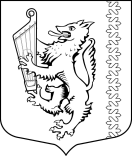 МУНИЦИПАЛЬНОЕ  ОБРАЗОВАНИЕ«РОЩИНСКОЕ ГОРОДСКОЕ ПОСЕЛЕНИЕ»ВЫБОРГСКОГО РАЙОНА  ЛЕНИНГРАДСКОЙ ОБЛАСТИСОВЕТ  ДЕПУТАТОВчетвертого созываР Е Ш Е Н И Еот 18.02.2020 года                            № 40Об утверждении отчета «Об исполнении прогнозного плана-программы приватизациимуниципального имущества МО  «Рощинское городское поселение» за 2019 год»Заслушав отчет «Об исполнении прогнозного плана-программы приватизации муниципального имущества муниципального образования «Рощинское городское поселение» за 2019 год», совет депутатов РЕШИЛ:1. Принять к сведению отчет «Об исполнении прогнозного плана - программы приватизации муниципального имущества муниципального образования «Рощинское городское поселение» за 2019 год», согласно Приложению.        2. Настоящее решение опубликовать в официальном сетевом издании в сети Интернет (http://npavrlo.ru/) и в газете «Выборг».        3. Настоящее решение вступает в силу после опубликования в газете «Выборг».       4.Контроль за исполнением решения возложить на постоянную комиссию по экономике, бюджету и контролю за использованием муниципальной собственности.Глава муниципального образования                                   Н.А. БелоуськоРассылка: дело,  администрация, прокуратура, газета Приложение к решению совета депутатов муниципального образования«Рощинское городское поселение»Выборгский район Ленинградской области от 18.02.2020 года № 40Отчетоб исполнении прогнозного плана-программы приватизации муниципального имущества муниципального образования «Рощинское городское поселение»Выборгского района Ленинградской области за 2019 год       План приватизации муниципального имущества муниципального образования «Рощинское городское поселение» Выборгского района Ленинградской области на 2019-2021 годы утвержден  решением совета депутатов муниципального образования «Рощинское городское поселение» Выборгского района Ленинградской области от 16.10.2018 года № 194                   с изменениями от 12.11.2019 №16.По состоянию на 31 декабря 2019 года в план приватизации МО «Рощинское городское поселение» включены 2 объекта недвижимого муниципального имущества:РЕЗУЛЬТАТЫ ПРИВАТИЗАЦИИЗа отчетный период в доходную часть бюджета МО «Рощинское городское поселение» по данному источнику доходов средств   не поступало, в связи  с отсутствием заявок.№п\пНаименование муниципального имуществаАдресобъектаХарактеристикаобъектаЦена сделки приватизации (тыс.руб.)1Нежилое помещениеЛенинградская область, Выборгский район,пос.Пушное,ул. Школьная,д. 10А, пом.1Встроенное нежилое помещение, общая площадь 274,9 кв.м., этаж 2, номера на поэтажном плане 1-22, 30-34, муниципальная собственность  №47-47-15/043/2013-371 от 05.06.2013, КН 47:01:0000000:369090,00 2Нежилое зданиеЛенинградская область, Выборгский район,пос. Победа, ул. Советская, д.21АНежилое одноэтажное здание общей площадью 130,4 кв.м.,муниципальная собственность № 47:01: 153 3001:339-47/015/2018-1 от 08.06.2018, КН 47:01:1533001:339  с земельным участком общей площадью 750 кв.м.,  КН  47:01:1533001:1310  0,00